Ore City Independent School District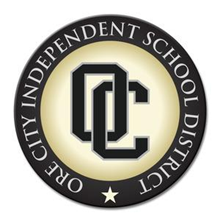 100 Rebel Rd., Ore City, Texas  75683School Health Advisory Council AgendaDecember 7, 2017, 4:00pm Welcome/Agenda HandoutMinutes of Previous Meeting 10-17-17 HandoutUpdated/Board-Approved Wellness Plan Report: Smiles of Tomorrow Mobile Dentist and Breath of Life Mobile UnitCanned Food Drives Upcoming Events: Blood Drive (12/11/17), Blood Screenings (1/18/18), ETMC Mobile Mammography (1/31/18) Questions, Concerns, CommentsNext Meeting: Tuesday, February 13, 2018 at 4:00pm in the Board Room